ANEXO IModelo de autorização dos pais/responsáveis legais e cessão de imagem (para participantes menores de idade)(pode ser escrito à mão e fotografado com o documento do responsável)Eu (nome do responsável) documento (número do documento que será utilizado) declaro ser o responsável legal pelo menor (nome do participante) e o autorizo a participar dos JOGOS ELETRÔNICOS DAS INSTITUIÇÕES FEDERAIS  (eJIF GAMES 2021), que ocorrerá  de 13 a 17 de setembro de 2021, pela internet, na condição de jogador (estudante-atleta) representando a Instituição Federal (Nome da Instituição), sob a responsabilidade do Chefe de Delegação (Nome do Chefe de Delegação).Estou ciente de que o menor referido precisará utilizar os próprios recursos (computador, celular, software e internet) no momento dos jogos, que ocorrerão predominantemente à noite, podendo ser transmitido e postado permanentemente nas redes sociais, sites institucionais e outros veículos de comunicação e que seu nome, imagem, voz e atuação poderão ser utilizados nos materiais do evento e AUTORIZO ESTA UTILIZAÇÃO.Cidade-Estado:Data: ___/___/2021Assinatura: (igual consta no documento)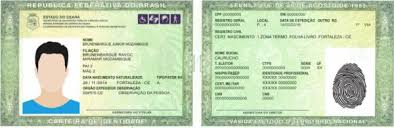 Tire a foto e envie para o Chefe de Delegação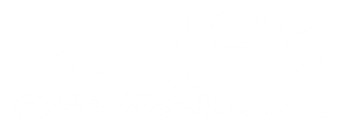 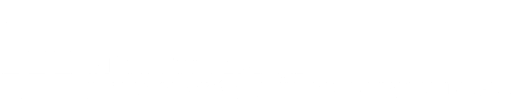 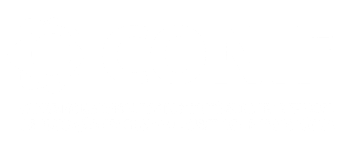 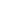 